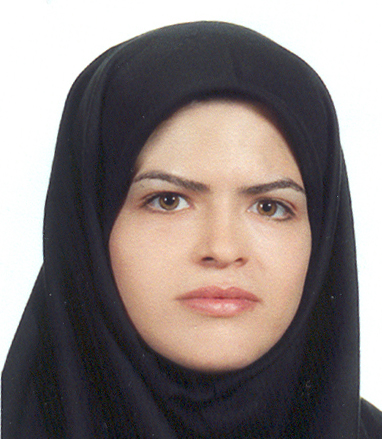 دانشیار دانشکده مهندسی برق و کامپیوتر- دانشگاه تهرانآزاده شاکرینرم افزار | فناوری اطلاعاتتلفن دفتر:  +98 (21)82089722پست الکترونیکی: shakery@ut.ac.irتحصیلاتPh.D ,1387,علوم کامپیوتر,دانشگاه ایلینویز در اربانا-شمپین
M.S,1381,مهندسی کامپیوتر,دانشگاه صنعتی شریف
کارشناسی,1379,مهندسی کامپیوتر,دانشگاه صنعتی شریف
زمینههای تخصصیو حرفهایسوابق کاري و فعالیت های اجراییمدیر بخش فناوری اطلاعات-(1392-1394)
فعالیت های علمیمقالات- A deep learning-based expert finding method to retrieve agile software teams from CQAs. Rostami Peyman, Shakery Azadeh (2023)., INFORMATION PROCESSING & MANAGEMENT, 60(2), 103144.

- Multi-view co-attention network for fake news detection by modeling topic-specific user and news source credibility. Bazmi Parisa, Asadpour Masoud, Shakery Azadeh (2023)., INFORMATION PROCESSING & MANAGEMENT, 60(1), 103146.

- Wordnet Construction for Under-Resourced Languages using Personalized PageRank. Berangi Parisa, Mousavi Zahra sadat, Faili Heshaam, Shakery Azadeh (2021)., Digital Scholarship in the Humanities, 36(3).

- A Learning to rank framework based on cross-lingual loss function for cross-lingual information retrieval. Ghanbari Elham, Shakery Azadeh (2021)., APPLIED INTELLIGENCE, 52(3), 3156-3174.

- Swash: A collective personal name matching framework. Raeisi Mohsen, Asadpour Masoud, Shakery Azadeh (2020)., EXPERT SYSTEMS WITH APPLICATIONS, 147(1), 113115.

- An axiomatic approach to corpus-based cross-language information retrieval. Rahimi Razieh, Montazeralghaem Ali, Shakery Azadeh (2020)., Information Retrieval Journal, 23(3), 191-215.

- Online news media website ranking using user-generated content. Karimi Samaneh, Shakery Azadeh, Verma Rakesh (2020)., JOURNAL OF INFORMATION SCIENCE, 47(3), 340-358.

- Bayesian-based Anonymization Framework against Background Knowledge Attack in Continuous Data Publishing. AMIRI FATEMEH, Yazdani Naser, Shakery Azadeh, Shyang Ho Shen (2019)., Transactions on Data Privacy, 12(3), 197-225.

- Perspective-based search: a new paradigm for bursting the information bubble. A. Tabrizi Shayan, Shakery Azadeh (2019)., FACETS, 4(1), 350-388.

- پیما: پیکره برچسب خورده موجودیت های اسمی زبان فارسی. شهشهانی مهسا سادات, محسنی مهدی, شاکری آزاده, فیلی هشام (1398)., پردازش علائم و داده ها, 39(1).

- A learning to rank approach for cross-language information retrieval exploiting multiple translation resources. Azarbonyad Hosein, Shakery Azadeh, Faili Heshaam (2019)., Natural Language Engineering, 25(3), 363-384.

- Search Personalization Based on Social-Network-Based Interestedness Measures. A. Tabrizi Shayan, Shakery Azadeh, Tavallaie Mohammad Ali, Asadpour Masoud (2019)., IEEE Access, 7(1), 119332-119349.

- ERR.Rank: An algorithm based on learning to rank for direct optimization of Expected Reciprocal Rank. Ghanbari Elham, Shakery Azadeh (2018)., APPLIED INTELLIGENCE, 49(3), 1185-1199.

- Cross-lingual text alignment for fine-grained plagiarism detection. [] [], Shakery Azadeh, Tompa Frank Wm (2018)., JOURNAL OF INFORMATION SCIENCE, 45(4), 443-459.

- Query-dependent learning to rank for cross-lingual information retrieval. Ghanbari Elham, Shakery Azadeh (2018)., KNOWLEDGE AND INFORMATION SYSTEMS, 59(3), 711-743.

- PERSON: Personalized information retrieval evaluation based on citation networks. A. Tabrizi Shayan, Shakery Azadeh, Zamani Hamed, Tavallaie Mohammad Ali (2018)., INFORMATION PROCESSING & MANAGEMENT, 54(4), 630-656.

- Bottom-up sequential anonymization in the presence of adversary knowledge. Amiri Fatemeh, Yazdani Naser, Shakery Azadeh (2018)., INFORMATION SCIENCES, 450(1), 316-335.

- انتخاب هوشمندانه مراکز اولیه در الگوریتم خوشهبندی K-means به منظور بهبود تشخیص موضوع. آروین حسین, ورداسبی علی, فیلی هشام, شاکری آزاده (1397)., علوم رایانش و فناوری اطلاعات, 16(2).

- GPS: Identification of disease genes by rank aggregation of multi-genomic scoring schemes. Meshkin Alireza, Shakery Azadeh, Masoudi-Nejad Ali (2018)., GENOMICS, 1(1), 6.

- A language model-based framework for multi-publisher content-based recommender systems. Zamani Hamed, Shakery Azadeh (2018)., Information Retrieval Journal, 21(5), 369-409.

- Expert finding by the Dempster-Shafer theory for evidence combination. Torkzadeh Mahani Nafiseh, Dehghani Mostafa, Mirian Maryam S., Shakery Azadeh, Taheri Khalil (2017)., EXPERT SYSTEMS, 35(1), e12231.

- An expectation-maximization algorithm for query translation based on pseudo-relevant documents. Dadash Karimi Javid, Shakery Azadeh, Faili Heshaam, Zamani Hamed (2017)., INFORMATION PROCESSING & MANAGEMENT, 53(2), 371-387.

- Candidate document retrieval for cross-lingual plagiarism detection using two-level proximity information. Ehsan Nava, Shakery Azadeh (2016)., INFORMATION PROCESSING & MANAGEMENT, 52(6), 1004-1017.

- Sentence alignment using local and global information. Zamani Hamed, Faili Heshaam, Shakery Azadeh (2016)., COMPUTER SPEECH AND LANGUAGE, 39(1), 88-107.

- Building a multi-domain comparable corpus using a learning to rank method. Rahimi Razieh, Shakery Azadeh, Dadash Karimi Javid, Ariannezhad Mozhdeh, دهقانی مصطفی, Nasr Esfahani Hossein (2016)., Natural Language Engineering, 22(04), 627-653.

- Hierarchical anonymization algorithms against background knowledge attack in data releasing. Amiri Fatemeh, Yazdani Naser, Shakery Azadeh, Chinaei Amir H. (2016)., KNOWLEDGE-BASED SYSTEMS, 101(C), 71-89.

- Alecsa: Attentive Learning for Email Categorization using Structural Aspects. Dehghani Mostafa, Shakery Azadeh, Mirian Maryam S. (2016)., KNOWLEDGE-BASED SYSTEMS, 98(1), 44-54.

- A language-model-based approach for subjectivity detection. Karimi Samaneh, Shakery Azadeh (2016)., JOURNAL OF INFORMATION SCIENCE, 43(3), 356-377.

- Extracting translations from comparable corpora for Cross-Language Information Retrieval using the language modeling framework. Rahimi Razieh, Shakery Azadeh, King Irwin (2016)., INFORMATION PROCESSING & MANAGEMENT, 52(2), 299-318.

- Multilingual information retrieval in the language modeling framework. Rahimi Razieh, Shakery Azadeh, King Irwin (2015)., Information Retrieval Journal, 18(3), 246-281.

- Semantic role induction in Persian: An unsupervised approach by using probabilistic models. Saeedi Parisa, Faili Heshaam, Shakery Azadeh (2014)., Literary and Linguistics Computing, 2014(2014), 1-23.

- Semi-supervised word polarity identification in resource-lean languages. Dehdarbehbahani Iman, Shakery Azadeh, Faili Heshaam (2014)., NEURAL NETWORKS, 58(1), 50-59.

- Analyzing content-based heuristics for Persian Web spam detection. Rabbani Elahe, Shakery Azadeh (2014)., International Journal of Information and Communication Technology, 6(3), 25-39.

- Mining a Persian–English comparable corpus for cross-language information retrieval. B. Hashemi Homa, Shakery Azadeh (2014)., INFORMATION PROCESSING & MANAGEMENT, 50(2), 384-398.

- Learning to Exploit Different Translation Resources for Cross Language Information Retrieval. Azarbonyad Hosein, Shakery Azadeh, Faili Heshaam (2014)., International Journal of Information and Communication Technology, 6(1), 55-68.

- Personalized PageRank Clustering: A graph clustering algorithm based on random walks. A. Tabrizi Shayan, Shakery Azadeh, Asadpour Masoud, Abbasi Maziar, Tavallaie Mohammad Ali (2013)., PHYSICA A-STATISTICAL MECHANICS AND ITS APPLICATIONS, 392(22), 5772-5785.

- A learning approach for email conversation thread reconstruction. Dehghani Mostafa, Shakery Azadeh, Asadpour Masoud, Koushkestani Arash (2013)., JOURNAL OF INFORMATION SCIENCE, 39(6), 846-863.

- Automatic WordNet Construction Using Markov Chain Monte Carlo. Fadaei Marzieh, Ghader Hamidreza, Faili Heshaam, Shakery Azadeh (2013)., Polibits, 47(1), 13-22.

- Leveraging comparable corpora for cross-lingual information retrieval in resource-lean language pairs. Shakery Azadeh,  Chengxiang Zhai (2013)., Information Retrieval Journal, 16(1), 1-29.

- استخراج جملات موازی از وب. براتعلی خدیجه, فیلی هشام, شاکری آزاده (1391)., پازند, 8(30), 22-36.

- Mutual information - based feature selection for intrusion detection systems.  Fatemeh Amiri,  Mohammadmahdi Rezaei Yousef, Lucas Caro, Shakery Azadeh,  Nasser Yazdani (2011)., JOURNAL OF NETWORK AND COMPUTER APPLICATIONS, 34(4), 1184-1199.

- Fuzzy clustering for semantic Web services discovery based on ontology. Gholamzadeh Nayereh, Taghiyareh Fattaneh, Shakery Azadeh (2010)., International Journal of Information and Communication Technology Education, 2(3), 1-8.

- A Content - Based Approach for Tracking Concept Drift in Email Spam Filtering.  Morteza Zi Hayat,  Javad Basiri,  Leila Seyedhossein, Shakery Azadeh (2010)., International Journal of Information and Communication Technology, 2(3), 59-65.

کنفرانس ها- Delta-DARTS: Mitigating Performance Collapse by Harmonizing Operation Selection among Cells. Movahedi Sajad, Adabinejad Melika, Imani Ayyoob, Keshavarz Arezou, Dehghani Mostafa, Shakery Azadeh, Nadjar Araabi Babak (2023)., International Conference on Learning Representations (ICLR), 1-5 May, Kigali, Rwanda.

- ARMAN: Pre-training with Semantically Selecting and Reordering of Sentences for Persian Abstractive Summarization. [] [], Kebriaei Emad, [] [], Shakery Azadeh (2021)., Conference on Empirical Methods in Natural Language Processing, 7-11 November, Dominican Republic.

- NLP-IIS@UT at SemEval-2021 Task 4: Machine Reading Comprehension using the Long Document Transformer. Basafa Hossein, Movahedi Sajad, Ebrahimi Ali, Shakery Azadeh, Faili Heshaam (2021)., 15th International Workshop on Semantic Evaluation (SemEval-2021), 5-6 August, Bangkok, Thailand.

- UTNLP at SemEval-2021 Task 5: A Comparative Analysis of Toxic Span Detection using Attention-based, Named Entity Recognition, and Ensemble Models. [] [], Sabri Nazanin, Kebriaei Emad, Bahrak Behnam, Shakery Azadeh (2021)., International Workshop on Semantic Evaluation, 5-6 August, Bangkok, THAILAND.

- Distilling Knowledge for Fast Retrieval-based Chat-bots. Vakili Tahami Amir, Ghajar Kamyar, Shakery Azadeh (2020)., SIGIR '20: The 43rd International ACM SIGIR conference on research and development in Information Retrieval, 25-30 July, China.

- Cross-lingual Subjectivity Detection for Resource Lean Languages. Amini Aida, Karimi Samaneh, Shakery Azadeh (2019)., 10th Workshop on Computational Approaches to Subjectivity, Sentiment and Social Media Analysis, 6 June, Minneapolis, USA.

- Deep Neural Networks for Query Expansion Using Word Embeddings. Imani Ayyoob, Vakili Amir, Montazer Ali, Shakery Azadeh (2019)., European Conference on IR Research, 14-18 April, Cologne, Germany.

- LICD: A Language-Independent Approach for Aspect Category Detection. Ghaderi Erfan, Movahedi Sajad, Jalili Sabet Masoud, Faili Heshaam, Shakery Azadeh (2019)., European Conference on IR Research, 14-18 April, Cologne, Germany.

- An Axiomatic Study of Query Terms Order in Ad-Hoc Retrieval. Imani Ayyoob, Vakili Amir, Montazer Ali, Shakery Azadeh (2019)., European Conference on IR Research, 14-18 April, Cologne, Germany.

- MNCN: A Multilingual Ngram-Based Convolutional Network for Aspect Category Detection in Online Reviews. Ghaderi Erfan, Movahedi Sajad, Faili Heshaam, Shakery Azadeh (2019)., The Thirty-Third AAAI Conference on Artificial Intelligence (AAAI-19), 27 January-1 February, Honolulu, USA.

- Theoretical Analysis of Interdependent Constraints in Pseudo-Relevance Feedback. Montazeralghaem Ali, Zamani Hamed, Shakery Azadeh (2018)., The 41st International ACM SIGIR Conference on Research and Development in Information Retrieval, 8-12 July, USA.

- Towards a Unified Supervised Approach for Ranking Triples of Type-Like Relations. Shahshahani Mahsasadat, Hasibi Faegheh, Zamani Hamed, Shakery Azadeh (2018)., ECIR: European Conference on Information Retrieval, 26-29 March, France.

- A Semantic-Aware Profile Updating Model for Text Recommendation. Rahmatizadeh Zagheli Hossein, Zamani Hamed, Shakery Azadeh (2017)., 11th ACM Conference on Recommender Systems, 27-31 August, Italy.

- Improving Retrieval Performance for Verbose eries via Axiomatic Analysis of Term Discrimination Heuristic. Ariannezhad Mozhdeh, Montazeralghaem Ali, Zamani Hamed, Shakery Azadeh (2017)., The 40th International ACM SIGIR Conference on Research and Development in Information Retrieval, 7-11 August, Tokyo, Japan.

- Online Learning to Rank for Cross-Language Information Retrieval. Rahimi Razieh, Shakery Azadeh (2017)., The 40th International ACM SIGIR Conference on Research and Development in Information Retrieval, 7-11 August, Tokyo, Japan.

- Term Proximity Constraints for Pseudo-Relevance Feedback. Montazeralghaem Ali, Zamani Hamed, Shakery Azadeh (2017)., The 40th International ACM SIGIR Conference on Research and Development in Information Retrieval, 7-11 August, Tokyo, Japan.

- Negative Feedback in the Language Modeling Framework for Text Recommendation. Ramhatizadeh Zagheli Hossein, Ariannezhad Mozhdeh, Shakery Azadeh (2017)., 39th European Conference on Information Retrieval, 9-13 April, Aberdeen, Scotland .

- Dimension Projection Among Languages Based on Pseudo-Relevant Documents for Query Translation. Dadash Karimi Javid, Shahshahani Mahsa S., Tebbifakhr Amirhossein, Faili Heshaam, Shakery Azadeh (2017)., 39th European Conference on Information Retrieval, 9-13 April, Aberdeen, Scotland .

- Iterative Estimation of Document Relevance Score for Pseudo-Relevance Feedback. Ariannezhad Mozhdeh, Montazeralghaem Ali, Zamani Hamed, Shakery Azadeh (2017)., 39th European Conference on Information Retrieval, 9-13 April, Aberdeen, Scotland .

- Learning toWeight Translations using Ordinal Linear Regression and Query-generated Training Data for Ad-hoc Retrieval with Long Queries. Dadash Karimi Javid, Jalili Sabet Masoud, Shakery Azadeh (2016)., The 26th International Conference on Computational Linguistics, 11-17 December, Osaka, Japan.

- ارتقاء کیفیت خدمات سلامت در مناطق روستایی و کمتر توسعه یافته با رویکرد سیستمهای سایبرفیزیکی. تقی یاره فتانه, خونساری احمد, شاکری آزاده, کارگهی مهدی, قاسمی اصفهانی فاطمه, محمدی سیامک (1395)., همایش ملی خدمات عمومی الزامی ICT در مناطق روستایی و کمتر توسعه یافته, 15-15 آبان, تهران, ایران.

- Pseudo-Relevance Feedback Based on Matrix Factorization. Zamani Hamed, Dadash Karimi Javid, Shakery Azadeh, Croft W. Bruce (2016)., Conference on Information and Knowledge Management, 24-28 October, Indianapolis, United States.

- Using a Dictionary and n-gram Alignment to Improve Fine-grained Cross-Language Plagiarism Detection. Ehsan Nava, Tompa Frank Wm., Shakery Azadeh (2016)., 16th ACM Symposium on Document Engineering, 12-16 September, Vienna, Austria.

- Axiomatic Analysis for Improving the Log-Logistic Feedback Model. Montazeralghaem Ali, Zamani Hamed, Shakery Azadeh (2016)., 39th International ACM SIGIR Conference on Research and Development in Information Retrieval, 17-20 July, Pisa, Italy.

- Cross Domain User Engagement Evaluation. Montazeralghaem Ali, Zamani Hamed, Shakery Azadeh (2016)., European Conference on Information Retrieval, 20-23 March, padua, Italy.

- Profile-based Translation in Multilingual Expertise Retrieval. Nasr Esfahani Hossein, Dadash Karimi Javid, Shakery Azadeh (2016)., Modeling, Learning and Mining for Cross/Multilinguality Workshop @ECIR 2016, 20 March, padua, Italy.

- Revisiting Optimal Rank Aggregation: A Dynamic Programming Approach. A. Tabrizi Shayan, Dadash Karimi Javid, Dehghani Mostafa, Nasr Esfahani Hassan, Shakery Azadeh (2015)., International Conference on The Theory of Information Retrieval, 27-30 September, United States.

- Meta Text Aligner: Text Alignment Based on Predicted Plagiarism Relation. Abnar Samira, Dehghani Mostafa, Shakery Azadeh (2015)., Conference and Labs of the Evaluation Forum, 8-11 September, Toulouse, France.

- Adaptive User Engagement Evaluation via Multi-task Learning. Zamani Hamed, Moradi Pooya, Shakery Azadeh (2015)., ACM SIGIR Conference on Research and Development in Information Retrieval, 9-13 August, Santiago, Chile.

- A Probabilistic Translation Method for Dictionary-based Cross-lingual Information Retrieval in Agglutinative Languages. Dadash Karimi Javid, Shakery Azadeh, Faili Heshaam (2014)., Third Conference on Computational Linguistics, 19-20 November, Tehran, Iran.

- Axiomatic Analysis of Cross-Language Information Retrieval. Rahimi Razieh, Shakery Azadeh, King Irwin (2014)., ACM International Conference on Information and Knowledge Management (CIKM), 3-7 November, Shanghai, China.

- Regression and Learning to Rank Aggregation for User Engagement Evaluation. Zamani Hamed, Shakery Azadeh, Moradi Pooya (2014)., ACM Conference on Recommender Systems, 6-10 October, United States.

- Expanded N-Grams for Semantic Text Alignment Notebook for PAN at CLEF 2014. Abnar Samira, Dehghani Mostafa, Zamani Hamed, Shakery Azadeh (2014)., Conference and Labs of the Evaluation Forum (CLEF), 15-18 September, Sheffield, United Kingdom.

- Authorship Identification Using Dynamic Selection of Features from Probabilistic Feature Set. Zamani Hamed, Nasr Esfahani Hossein, Babaie Pariya, Abnar Samira, Dehghani Mostafa, Shakery Azadeh (2014)., Conference and Labs of the Evaluation Forum (CLEF), 15-18 September, Sheffield, United Kingdom.

- Exploiting Multiple Translation Resources for English-Persian Cross Language Information Retrieval. Azarbonyad Hosein, Shakery Azadeh, Faili Heshaam (2013)., Conference and Labs of the Evaluation Forum, 23-26 September, Valencia, Spain.

- Using Learning to Rank Approach for Parallel Corpora Based Cross Language Information Retrieval. آذربنیاد حسین, Shakery Azadeh, Faili Heshaam (2012)., European Conference on Artificial Intelligence (ECAI 2012, 27-29 August, Montpellier, France.

- An Evolutionary-Based Method for Reconstructing Conversation Threads in Email Corpora. Dehghani Mostafa, Asadpour Masoud, Shakery Azadeh (2012)., First International on Data Management in the Social Semantic Web (DMSSW, 26 August, Istanbul, Turkey.

- A Novel Community Detection Algorithm for Privacy Preservation in Social Networks. Shams Mohammadreza, Shakery Azadeh, Faili Heshaam (2012)., first International Symposium on Intelligent Informatics (ISI12, 4-5 August, India.

- A Non-Parametric LDA-Based induction Method for Sentiment Analysis. Shams Mohammadreza, Shakery Azadeh, Faili Heshaam (2012)., 16th CSI International Symposiums on Artificial Intelligence and Signal Processing (AISP 2012, 2-3 May, Shiraz, Iran.

- Applying Sentiment and Social Network Analysis in User Modeling.  Mohammadreza Shams,  Mohammadtaghi Saffar, Shakery Azadeh,  Hesham Faili (2012)., CICLING 2012, 11-18 March, New Delhi, India.

- Topic Based Creation of a Persian-English Comparable Corpus. Shakery Azadeh,  Zahra Rahimi (2011)., 7th Asian Information Retrieval Societies Conference-AIRS 2011, 18-20 December, Dubai, United Arab Emirates.

- Wikipedia-Based Smoothing for Enhancing Text Clustering. Shakery Azadeh,  Elahe Rahimtoroghi (2011)., 7th Asian Information Retrieval Societies Conference-AIRS 2011, 18-20 December, Dubai, United Arab Emirates.

- A Web 2.0 Approach for Organizing Search Results Using Wikipedia. Darivish Morshedi Hosseini Mohammadreza, Shakery Azadeh, Moshiri Behzad (2011)., 7th Asian Information Retrieval Societies Conference, 18-20 December, Dubai, United Arab Emirates.

- A structural rule-based stemmer for Persian. رحیم طرقی الهه, Faili Heshaam, Shakery Azadeh (2010)., 5th International Symposium on Telecommunication (IST 2010, 4-6 December, Tehran, Iran.

- Application of ensemble models in Web ranking.  Homa Baradaran Hashemi, Yazdani Naser, Shakery Azadeh,  Mahdi Pakdaman Naeini (2010)., Fifth International Symposium on Telecommunications-IST, 4-6 December, Tehran, Iran.

- داده کاوی سیستم آموزش به منظور فهم الگوی رفتار دانشجویان و مدرسین. عروجی فاطمه, استیری طاهره, شاکری آزاده, تقی یاره فتانه (1389)., پنجمین کنفرانس ملی و دومین کنفرانس بین المللی یادگیری و آموزش الکترونیکی, 10-11 آبان, تهران, ایران.

- Creating a Persian-English Comparable Corpus. هاشمی هما, Shakery Azadeh, Faili Heshaam (2010)., Conference on Multilingual and Multimodal Information Access Evaluation (CLEF 2010, 23 September, Padua, Italy.

کتب مجلاتپایان نامه ها و رساله ها- تحلیل و تشخیص زن ستیزی در شبکه های اجتماعی، مهسان اکبری امین، آزاده شاکری، کارشناسی ارشد،  1402/6/28 

- درک زبان فارسی  در سیستم های  چت  بات مراکز خدمات مشتریان، شهلا دانشی، آزاده شاکری، کارشناسی ارشد،  1402/6/28 

- تشخیص اخبار جعلی در شبکه های اجتماعی مبتنی بر سوگیری شناختی و تعمیم دامنه، پریسا بزمی، آزاده شاکری، دکتری،  1402/6/26 

- یک روش مبتنی بر بهینه سازی برای طراحی خودکار معماری شبکه ی عصبی، سجاد موحدی، آزاده شاکری، کارشناسی ارشد،  1401/6/29 

- استفاده از توابع ترکیب اطلاعات در تشخیص محتوای تنفرآمیز در شبکه‌های اجتماعی، زانا ساعدپناه، آزاده شاکری، کارشناسی ارشد،  1401/6/22 

- بازیابی افراد خبره‌ی T-شکل از انجمن‌های پرسش و پاسخ با استفاده از مدل‌های مبتنی بر توجه، سیدبدرالدین بهشتی صدر، آزاده شاکری، کارشناسی ارشد،  1401/11/25 

- استفاده از نظر کاربر در سیستم های توصیه گر، فاطمه فتحی، آزاده شاکری، کارشناسی ارشد،  1400/7/7 

- تشخیص اخبار جعلی با در نظر گرفتن بافتار اجتماعی، زینب منتظری، آزاده شاکری، کارشناسی ارشد،  1400/6/23 

- تشخیص متون تنفرآمیز در شبکههای اجتماعی با درنظر گرفتن پروفایل کاربر، محمد غروبی، آزاده شاکری، کارشناسی ارشد،  1400/11/23 

- مدل‌سازی بافتار در سامانه‌های مکالمه‌ای جویش اطلاعات، امیر وکیلی تهامی، آزاده شاکری، کارشناسی ارشد،  1399/6/1 

- بازیابی و تولید پاسخ در سیستم های جویش اطلاعات مکالمه ای، کامیار ستایش قاجار، آزاده شاکری، کارشناسی ارشد،  1399/5/13 

- هدایت پرسش در انجمن های پرسش و پاسخ، سیما امیری پبدنی، آزاده شاکری، کارشناسی ارشد،  1399/12/25 

- بازیابی اخبار با کمک محتوای ایجادشده توسط کاربران-،  ، آزاده شاکری، دکتری،  1399/11/12 

- بازیابی شخصی‌سازی شده مبتنی بر شبکه‌های اجتماعی با روابط ناهمگون، شایان علی اکبر تبریزی، آزاده شاکری، دکتری،  1398/7/9 

- بازیابی پرسش در سامانه های پرسش و پاسخ مبتنی بر انجمن های تخصصی، یاسین غفوریان بروجردنیا، آزاده شاکری، کارشناسی ارشد،  1398/6/24 

- به¬کارگیری ارتباط معنایی و نزدیکی کلمات در بازیابی اطلاعات، ایوب ایمانی گوغری، آزاده شاکری، کارشناسی ارشد،  1398/4/18 

- نظرکاوی در محیط‌های چندزبانه، عرفان قادری، آزاده شاکری، کارشناسی ارشد،  1398/4/15 

- تطبیق  موجودیت با استفاده از شبکه های نا همگون اطلاعات، محسن رییسی نافچی، آزاده شاکری، دکتری،  1398/12/1 

- یادگیری رتبه بندی برای بازیابی اطلاعات بین زبانی، الهام قنبری، آزاده شاکری، دکتری،  1397/8/2 

- کشف تقلب نوشتاری بین زبانی با منابع مشخص بر پایه مدل های زبانی و برداری، نوا احسان، آزاده شاکری، دکتری،  1397/7/30 

- ارائه یک تجزیه گر نحوی با ناظر فارسی با استفاده از ویژگی های زبان فارسی، محمد ملاعباسی، آزاده شاکری، کارشناسی ارشد،  1397/6/25 

- کشف زیر رخداد در جریان داده های خبری، مصطفی نورالهی، آزاده شاکری، کارشناسی ارشد،  1397/6/24 

- اولویت بندی ژن های کاندید در بیماری ها با رویکرد مبتنی بر شبکه های پیچیده، علیرضا مشکین، آزاده شاکری، دکتری،  1397/5/23 

- تشخیص موجودیت های نام دار در اسناد فارسی، مهسا سادات شهشهانی، آزاده شاکری، کارشناسی ارشد،  1397/4/20 

- تشخیص موضوع در اخبار، سپهر آروین، آزاده شاکری، کارشناسی ارشد،  1396/6/29 

- پالایش اطلاعات در محیط های چندزبانه،  ، آزاده شاکری، کارشناسی ارشد،  1396/6/26 

- نظر کاوی در مستندات غیررسمی و کوتاه، امیرحسین طبی فخر، آزاده شاکری، کارشناسی ارشد،  1396/6/26 

- تحلیل نظری بازیابی اطلاعات بین زبانی، علی منتظرالقائم، آزاده شاکری، کارشناسی ارشد،  1396/4/21 

- بازیابی اطلاعات برای پرس و جوهای طولانی با رویکرد وزن دهی به کلمات، مژده آرین نژاد، آزاده شاکری، کارشناسی ارشد،  1396/11/3 

- پالایش اطلاعات در محیط‌ های چندزبانه، حسین رحمتی زاده ذاقلی، آزاده شاکری، کارشناسی ارشد،  1396/06/26 

- نظرکاوی در اسناد غیررسمی و کوتاه، امیرحسین طبی فخر، آزاده شاکری، کارشناسی ارشد،  1396/06/26 

- مدلسازی موضوعی با استفاده از خوشه بندی برای اسناد دامنه خاص، رضا شکرچیان چالشتری، آزاده شاکری، کارشناسی ارشد،  1395/6/2 

- بهبود ترجمه برای خبره یابی در محیطهای چند زبانی، حسین نصراصفهانی، آزاده شاکری، کارشناسی ارشد،  1395/6/15 

- استخراج خودکار بخشهای مختلف صفحات وب، محمدمهدی یدالهی، آزاده شاکری، کارشناسی ارشد،  1395/3/26 

- تامین حریم خصوصی افراد در انتشار داده، فاطمه امیری، آزاده شاکری، دکتری،  1395/11/3 

- نظرکاوی بین زبانی، شیما اسمعیلی تفت، آزاده شاکری، کارشناسی ارشد،  1395/10/29 

- بهبود ترجمه برای خبره‌یابی در محیط‌ های چند‌زبانه، حسین نصر اصفهانی، آزاده شاکری، کارشناسی ارشد،  1395/06/15 

- استخراج خودکار بخش‌های اطلاعاتی صفحات وب، محمد مهدی یدالهی، آزاده شاکری، کارشناسی ارشد،  1395/03/26 

- شناسایی خبره بر اساس دامنه موضوعات سلسه مراتبی، مرجان عظیمی، آزاده شاکری، کارشناسی ارشد،  1394/6/8 

- بازیابی اطلاعات بین زبانی انگلیسی - فارسی مبتنی بر لغت نامه، جاوید داداش کریمی، آزاده شاکری، کارشناسی ارشد،  1394/6/8 

- گسترش شبکه معنایی وردنت برای زبان فارسی، پریسا برنگی، آزاده شاکری، کارشناسی ارشد،  1394/6/3 

- سیستمهای پیشنهاد دهنده برای محیطهای چند ناشری، حامد زمانی، آزاده شاکری، کارشناسی ارشد،  1394/4/22 

- ابهام زدایی معنایی کلمات با استفاده از پیکره های موازی، آزاده هاشمی، آزاده شاکری، کارشناسی ارشد،  1394/11/7 

- ارزیابی و انتخاب محتوای مناسب بر اساس رویکردهای یادگیری تقویتی به منظور کاربرد برای ناشران تبلیغات در فضای وب، حسین نظری کله جوب، آزاده شاکری، کارشناسی ارشد،  1394/11/20 

- ارزیابی و انتخاب محتوای تبلیغات مناسب بر اساس رویکردهای یادگیری تقویتی به منظور کاربرد برای ناشران تبلیغات در فضای وب، حسین نظری کله جوب، آزاده شاکری، کارشناسی ارشد،  1394/11/20 

- ابهام‌زدایی معنایی کلمات با استفاده از پیکره‌های موازی، آزاده هاشمی، آزاده شاکری، کارشناسی ارشد،  1394/11/17 

- بازیابی اطلاعات بین‌ زبانی در زبان‌های با منابع محدود، راضیه رحیمی، آزاده شاکری، دکتری،  1394/10/29 

- بازیابی اطلاعات بین زبانی در زبانهای با منابع محدود، راضیه رحیمی، آزاده شاکری، دکتری،  1394/10/29 

- بازیابی اطلاعات بین زبانی انگلیسی-فارسی مبتنی بر لغت‌نامه، جاوید داداش کریمی، آزاده شاکری، کارشناسی ارشد،  1394/06/08 

- شناساسی خبره بر اساس موضوعات سلسله مراتبی، مرجان عظیمی، آزاده شاکری، کارشناسی ارشد،  1394/06/08 

- WordNet semantic network expansion for Persian  language، پریسا برنگی، آزاده شاکری، کارشناسی ارشد،  1394/06/03 

- سیستم های پیشنهاد دهنده برای محیط های چند ناشری، حامد زمانی، آزاده شاکری، کارشناسی ارشد،  1394/04/22 

- تحلیل خودکار قطبیت اسناد در مستندات فارسی، ایمان دهدار بهبهانی، آزاده شاکری، کارشناسی ارشد،  1393/6/12 

- تشخیص وب گاه های هرز فارسی، الهه ربانی، آزاده شاکری، کارشناسی ارشد،  1393/6/12 

- استخراج خبرگی برای یک سامانه خبره یابی درحوزه های پژوهشی، نفیسه ترکزاده ماهانی، آزاده شاکری، کارشناسی ارشد،  1393/5/14 

- ارائه رویکردی مناسب برای ایجاد نقشه دانشی غنی برای یک سازمان پژوهشی به عنوان ابزار پشتیبان تصمیم، ریزان مرادی، آزاده شاکری، کارشناسی ارشد،  1393/2/8 

- خبره یابی در محیط های چند زبانه، مریم میرزایی، آزاده شاکری، کارشناسی ارشد،  1393/12/5 

- خبره یابی در محیط های چند زبانه، مریم میرزائی، آزاده شاکری، کارشناسی ارشد،  1393/12/5 

- تهیه و بررسی خواص مکانیکی و فیزیکی نانوکامپوزیت‌های PEO / نانوسلولز، سانازگلی جوانبخت قهفرخی، آزاده شاکری، کارشناسی ارشد،  1393/11/28 

- کشف تقلب در سندهای فارسی، سمیرا آب نار، آزاده شاکری، کارشناسی ارشد،  1393/10/17 

- کشف تقلب در اسناد فارسی، سمیرا آب نار، آزاده شاکری، کارشناسی ارشد،  1393/10/17 

- Detecting Persian Spam Websites، الهه ربانی، آزاده شاکری، کارشناسی ارشد،  1393/06/12 

- استخراج خبرگی برای یک سامانه خبره یابی در حوزه های پژوهشی، نفیسه ترکزاده ماهانی، آزاده شاکری، کارشناسی ارشد،  1393/05/14 

- ارائه رویکردی مناسب برای ایجاد  نقشه دانش غنی  به عنوان ابزار پشتیبان تصمیم در سازمان های دانش بنیان، ریزان مرادی، آزاده شاکری، کارشناسی ارشد،  1393/02/08 

- بازیابی اطلاعات بین زبانی فارسی-انگلیسی با استفاده از پیکره¬های موازی  ، حسین آذربنیاد، آزاده شاکری، کارشناسی ارشد،  1392/6/16 

- مدیریت رایانامه ها در محیطهای چند زبانه، مصطفی دهقانی، آزاده شاکری، کارشناسی ارشد،  1392/6/13 

- شخصی سازی جستجو در شبکه های اجتماعی، محمد علی تولایی، آزاده شاکری، کارشناسی ارشد،  1392/6/12 

- کاوش وب برای گرد آوری نظرات در زبان فارسی، سمانه کریمی، آزاده شاکری، کارشناسی ارشد،  1392/6/12 

- بازیابی اطلاعات بین زبانی انگلیسی-فارسی با استفاده از پیکره‌های موازی، حسین آذربنیاد، آزاده شاکری، کارشناسی ارشد،  1392/06/16 

- مدیریت رایانامه‌ها در محیط‌های چندزبانه، مصطفی دهقانی، آزاده شاکری، کارشناسی ارشد،  1392/06/13 

- بازشناسی اسناد نظرمند در زبان فارسی، سمانه کریمی، آزاده شاکری، کارشناسی ارشد،  1392/06/12 

- جستجوی شخصی سازی شده در شبکه های اجتماعی، محمدعلی تولایی، آزاده شاکری، کارشناسی ارشد،  1392/06/02 

- ارائه یک روش آماری برای استخراج واژگان مرکب، مجید لالی، آزاده شاکری، کارشناسی ارشد،  1391/7/5 

- استخراج و تحلیل شبکه اجتماعی ایرانیان، سیدمحمدحسین موسوی شوشتری، آزاده شاکری، کارشناسی ارشد،  1391/7/5 

- خوشه بندی در گراف های اجتماعی با استفاده از قدم زنی تصادفی، شایان علی اکبرتبریزی، آزاده شاکری، کارشناسی ارشد،  1391/6/29 

- اندیشه کاوی و تحلیل نظرات در مستندات فارسی، محمدرضا شمس نجف آبادی، آزاده شاکری، کارشناسی ارشد،  1391/4/5 

- کاوش وب برای بازیابی اطلاعات بین زبانی فارسی-انگلیسی، زهرا رحیمی، آزاده شاکری، کارشناسی ارشد،  1391/4/14 

- ارائه روش بدون مربی برچسب گذاری نقش های معنایی جملات زبان فارسی، پریسا سعیدی، آزاده شاکری، کارشناسی ارشد،  1391/4/13 

- گسترش شبکه‌های معنایی کلمات فارسی جهت استفاده در کاربردهای بازیابی اطلاعات، مرضیه فدایی، آزاده شاکری، کارشناسی ارشد،  1391/10/30 

- گسترش شبکه های معنایی کلمات فارسی جهت استفاده در کاربردهای بازیابی اطلاعات، مرضیه فدایی، آزاده شاکری، کارشناسی ارشد،  1391/10/30 

- تولید یک پیکره موازی فارسی - انگلیسی با استفاده از دادگان استخراج شده ازوب، خدیجه براتعلی پور، آزاده شاکری، کارشناسی ارشد،  1391/10/27 

- استخراج و تحلیل شبکه اجتماعی بر اساس الگوی رای کاربران، سید‌محمد‌حسین موسوی‌شوشتری، آزاده شاکری، کارشناسی ارشد،  1391/07/05 

- انتخاب ویژگی برای استخراج واژگان مرکب، مجید لآلی، آزاده شاکری، کارشناسی ارشد،  1391/07/05 

- خوشه‌بندی در گراف‌های اجتماعی با استفاده از قدم‌زنی تصادفی، شایان علی‌اکبر تبریزی، آزاده شاکری، کارشناسی ارشد،  1391/06/29 

- روش یادگیری بدون مربی برچسب¬گذاری نقش‌های معنایی جملات زبان فارسی، پریسا سعیدی، آزاده شاکری، کارشناسی ارشد،  1391/04/13 

- سازمان دهی نتایج جستجو با کمک محتویات سایتهای ویکی مدیا، محمد رضا درویش مرشدی حسینی، آزاده شاکری، کارشناسی ارشد،  1390/7/12 

-  تشخیص فاکتورهای شناختی کاربر با استفاده از اعمال در بازی های کامپیوتری، بهاره قادری، آزاده شاکری، کارشناسی ارشد،  1390/7/12 

-  استخراج قانون از پایگاه دادهچند مدالیته بیماران صرعی، محمد صادقی، آزاده شاکری، کارشناسی ارشد،  1390/3/9 

- ارائه روشی برای خوشه بندی سرویس های وب، نیره غلامزاده، آزاده شاکری، کارشناسی ارشد،  1390/2/10 

- خوشه بندی اسناد متنی با استفاده از دانشنامه آزاد ویکی پدیا، الهه رحیم طرقی، آزاده شاکری، کارشناسی ارشد،  1390/10/8 

- طراحی الگوریتمی برای کاهش اغتشاش در داده ها در ارزیابی فاکتورهای شناختی کاربر با استفاده از اعمال در بازی های کامپیوتری، بهاره قادری، آزاده شاکری، کارشناسی ارشد،  1390/07/12 

- استخراج قواعد از پایگاه داده ی چند مدالیته ی بیماران صرعی برای تعیین سمت جراحی، محمد صادقی، آزاده شاکری، کارشناسی ارشد،  1390/03/09 

- ارایه چارچوبی مبتنی بر خوشه بندی فازی برای کشف معنایی سرویس های وب، نیره غلامزاده، آزاده شاکری، کارشناسی ارشد،  1390/02/10 

-  استفاده ازپیکره های تطبیقی برای بازیابی اطلاعات بین زبانی فارسی - انگلیسی ، هما برادران هاشمی، آزاده شاکری، کارشناسی ارشد،  1389/12/9 

- استفاده از پیکره های تطبیقی برای بازیابی اطلاعات بین زبانی فارسی - انگلیسی، هما برادران هاشمی، آزاده شاکری، کارشناسی ارشد،  1389/12/09 

- تحلیل خودکار نامه های الکترونیکی برای شخصی سازی جستجو، فرشید آپرویز، آزاده شاکری، کارشناسی ارشد،  1389/11/20 

